Year 5 Autumn Term Newsletter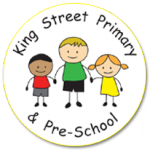 Miss Lloyd and Mrs Scott would like the opportunity to welcome everyone back after the summer holidays! We hope you all ready for what will be an exciting and busy year for the children. The children have come back with such a positive attitude and full of smiles! They seem very keen to learn and we cannot wait to get stuck in with our topic this term!Thank you again for your continued support. If you have any questions, please do not hesitate to come and speak to us.Miss Lloyd and Mrs Scott